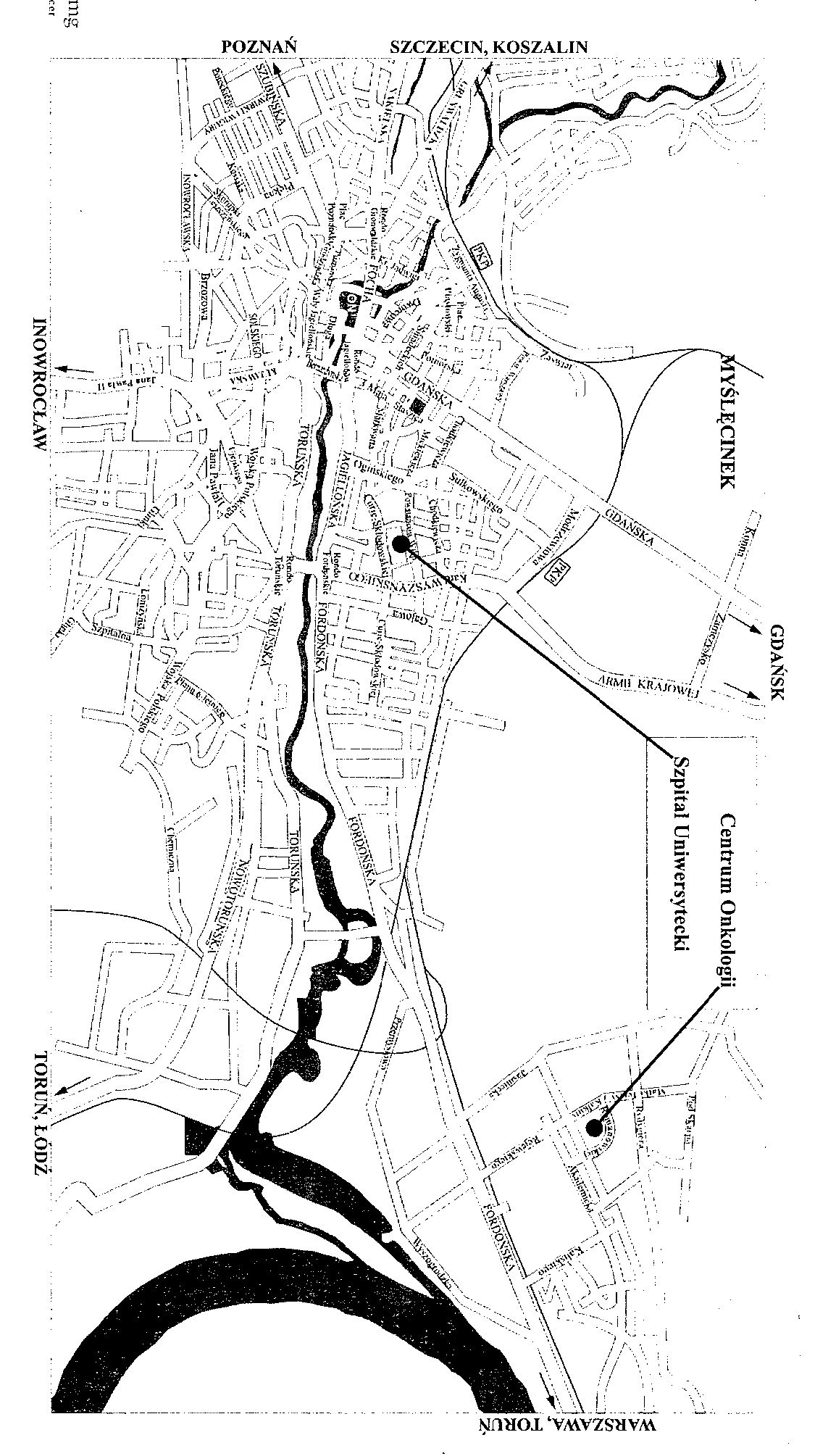 Katedra i Klinika Urologii Ogólnej, Onkologicznej i Dziecięcej Collegium Medicum UMK  w BydgoszczyOddział Urologii Onkologicznej Centrum Onkologii w Bydgoszczy9 Spotkanie Adeptów Urologii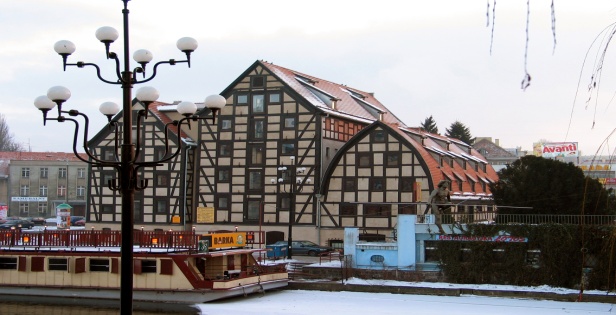 pod patronatem Dyrektora Centrum Onkologii w Bydgoszczydr n. med. Z. PawłowiczaBydgoszcz,  10 listopada 2012. Uprzejmie zapraszamy na9 Spotkanie Adeptów Urologii,     które odbędzie się10 listopada [sobota] 2011 roku w Centrum Onkologii w Bydgoszczy ul. Romanowskiej 2Zakwaterowanie dla uczestników zebrania w hotelu „Pozyton”na terenie Centrum Onkologii /dla pierwszych 50 osób wg kolejności zgłoszeń/Zwrot kosztów zakwaterowania po przedstawieniu faktury w Dziale Finansowym Polskiego Towarzystwa Urologicznego  Prof. Zbigniew WolskiTel. : ........52 5854500Fax.: ........52 5854045Email:  klurol@cm.umk.pl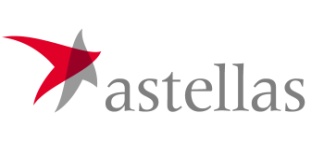 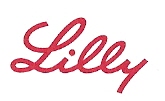 Sympozjum zorganizowano  z udziałem Stowarzyszenia na Rzecz Wspierania Rozwoju Urologii Klinicznej ”ETOS”Program09  listopada /piątek/ 2012 r14.00 -20.00  Zakwaterowanie uczestników- - hotel „Pozyton”, ul. Romanowskiej 2, Bydgoszcz10  listopada /sobota/ 2012 r.9-9.05 Uroczyste otwarcie spotkania Dyrektor Centrum Onkologii Dr med. Zbigniew Pawłowicz, Prof. Zbigniew Wolski, Dr Marta Skrodzka,9.05-9.25 Aparatura, technika wykonania nieodwracalnej elektroporacji komórek nowotworowych  -                  - Dr D. Klimke/Angiodynamics/ 9.25-9.45. Zabiegi małoinwazyjne w leczeniu nowotworów -                 - Prof. Michał Studniarek 9.30-10.30 Zabieg u chorego z rakiem stercza -                   - Dr Andrzej Wronczewski, Dr Jerzy Siekiera 10.30-10.50 Nieodwracalna eletroporacja na tle innych nieinwazyjnych metod leczenia raka stercza - Prof. Roman Makarewicz 10.50-11.00 Dyskusja 11.00 -11.30. Przerwa na kawę 11.30-11.45. Warunki formalne i dokumentacja niezbędne do egzaminu ustnego EBU/PTU, Dyr. Iwona Sribniak 11.45-12.15  ESRU-practical aproach - Dr Christian RUF Vice-president ESRU 12.15-12.30  Rola kierowników specjalizacji w kształceniu Adeptów urologii  - Prof. Piotr Radziszewki 12.30-13.00  Zespół bólowy miednicy mniejszej –                     - Prof. Piotr Radziszewski 13.00-14.00  Egzamin ustny EBU z urologii - symulacja na przykładzie 2 przypadków Dr Marta Skrodzka, Adept, Prof. Marek Sosnowski, Prof. Zbigniew Wolski, Dr Tomasz Szopiński14.00-15.00 Zebranie Sekcji Adeptów PTU, Dr Marta Skrodzka, Dr Marta Sochaj, Dr Piotr ŚwiniarskiSprawozdanie Zarządu Sekcji Adeptów Urologii PTU.Ankieta specjalizanta urologii.Dyskusja nad tematami:zmiana programu specjalizacjizawartość i aktywność portalu sau.plpropozycje adeptów dotyczące oczekiwań / pomysłów/akcji/aktywności względem Sekcji / Zarządu SAU.Wybory Przewodniczącego Elekta. prezentacja kandydatów. głosowanie15.00 OBIAD w restauracji „Magnolia”.Uczestnictwo w Spotkaniu Adeptów jest bezpłatne.Informacja o możliwości dodatkowego noclegu w sekretariacie Kliniki Urologii.Nazwisko i imię:...............................................................................Miejsce pracy: ...................................................................................................Adres:  ..............................................................................................................  Telefon:.........................   Fax.: ........................  e-mail: ................................... Zgłaszam udział w:       Spotkaniu Adeptów [proszę zaznaczyć krzyżykiem]                                 Adept             Specjalista     Nocleg w hotelu „Pozyton”  9 / 10 listopada 2012: tak: ......  nie:......Proszę odesłać zgłoszenie do dnia 24 października br. (e-mail, fax, poczta)Rezerwacja hotelu we własnym zakresie:     Tel. 052 329 05 00                                                                        email: pozyton.recepcja@co.bydgoszcz.pl                                                         podpis:   ..............................................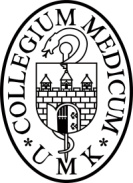 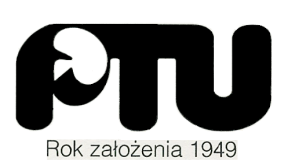 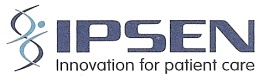 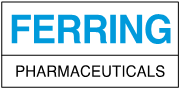 Katedra i Klinika Urologii Ogólnej, Onkologicznej i Dziecięcej CM  UMKSzpital Uniwersytecki  nr 1  im. A. Juraszaul. M. Skłodowskiej-Curie 985-094 Bydgoszcz